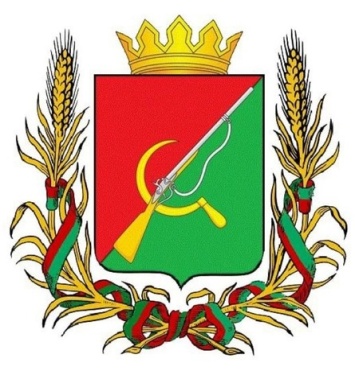 АДМИНИСТРАЦИЯЩИГРОВСКОГО РАЙОНА КУРСКОЙ ОБЛАСТИРАСПОРЯЖЕНИЕот «12»  января  2024 г. № 4-рОб утверждении графикавыездных приемов и приема гражданруководящим составомАдминистрации Щигровского районав 2024 году 	В целях повышения эффективности работы с обращениями граждан, оказания максимальной помощи населению в разрешении просьб, заявлений и предложений, применения мер по защите прав и законных интересов граждан	1. Утвердить прилагаемый график выездных приемов населения в муниципальных образованиях Щигровского района на 2024 год.	2. Утвердить прилагаемый график приема граждан руководящим составом Администрации Щигровского района на 2024 год.	3. Контроль за выполнением данного распоряжения возложить на заместителя Главы администрации района Ченцову Л.Н.	4. Распоряжение вступает в силу со дня его подписания.Глава Щигровского районаКурской области                                                                        Ю.И.Астахов                   Утвержден                                                       распоряжением  Администрации                                                                  Щигровского района Курской областиот 12 января 2024 г.  № 4-р  ГРАФИКпроведения выездных приемов в муниципальных образованияхЩигровского района Курской области на 2024 годПо согласованию:Мелентьев М.В. – первый заместитель Главы Администрации Щигровского района;Летошников Ю.В. - заместитель Главы Администрации Щигровского района;Ченцова Л.Н. - заместитель Главы Администрации Щигровского района;Рыжков А.М. - начальник управления социального обеспечения;Грек В.Н. - начальник управления архитектуры, строительства, ЖКХ и охраны окружающей среды;Мосина Л.В. – заместитель  начальника управления архитектуры, строительства, ЖКХ и охраны окружающей среды, главный архитектор района;Цицишвили Т.А. -  главный  специалист – эксперт по вопросам охраны труда;Представители федеральных, областных, районных  структур.   Утвержден                                                       распоряжением  Администрации                                                                  Щигровского района Курской областиот 12 января 2024 г.  № 4-р  ГРАФИКприема граждан руководящим составом Администрации Щигровского районана 2024 годномер кабинета для осуществления приема письменных обращений граждан 316Номера телефонов для справок: 4-11-91; 4-16-38№ п/пНаименование МОФ.И.О., должностьпредставителей, ведущихприемМестопроведенияДата Большезмеинский с/сАстахов Ю.И. - Глава  Щигровского районаЗданиеадминистрации30.01.2024Вишневский с/сАстахов Ю.И. - Глава  Щигровского района//14.03.2024Вышнеольховатский  с/с                                                               Астахов Ю.И. - Глава  Щигровского района//28.03.2024Вязовский с/сАстахов Ю.И. - Глава  Щигровского района//11.04.2024Защитенский с/сАстахов Ю.И. - Глава  Щигровского района//25.04.2024Знаменский с/сАстахов Ю.И. - Глава  Щигровского района//16.05.2024Касиновскийс/сАстахов Ю.И. - Глава  Щигровского района//23.05.2024Косоржанский с/сАстахов Ю.И. - Глава  Щигровского района//20.06.2024Кривцовский с/сАстахов Ю.И. - Глава  Щигровского района//04.07.2024Крутовский с/сАстахов Ю.И. - Глава  Щигровского района//18.07.2024Мелехинский с/сАстахов Ю.И. - Глава  Щигровского района//08.02.2024Никольский с/сАстахов Ю.И. - Глава  Щигровского района//15.08.2024Озерский с/сАстахов Ю.И. - Глава  Щигровского района//05.09.2024Охочевский с/сАстахов Ю.И. - Глава  Щигровского района //19.09.2024Пригородненский с/сАстахов Ю.И. - Глава  Щигровского района//03.10.2024Теребужский с/сАстахов Ю.И. - Глава  Щигровского района//17.10.2024Титовский с/сАстахов Ю.И. - Глава  Щигровского района//31.10.2024Троицкокраснянский с/сАстахов Ю.И. - Глава  Щигровского района//14.11.2024№п/пФ.И.О.руководителя,ведущего приемДолжность руководителя,ведущего приемДата и времяприема1.Астахов Ю.И.каб.№301Глава Щигровского района  пятницас 09. до 12.002.Мелентьев М.В.каб.№305Первый заместитель Главы администрации   вторник-средас 09.00 до 12.003.Летошников Ю.В.каб.№321Заместитель Главы администрации четвергс 09.00 до 12.004.Ченцова Л.Н.каб.№320Заместитель  Главы администрации  пятницас 14.00 до 16.00